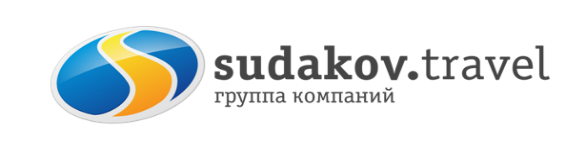 г.Таганрог, ул. Петровская, 83 (8634) 329-879www.sudakov.travel                                                                                                                                          e-mail: sale@sudakov.travelНезабываемые выходные в г. Ростов – на – Дону: ЗООПАРК + ТЕПЛОХОД.Проведи День защиты детей и День России интересно и весело!01 июня и 12 июня 2024 г.Таганрог – Ростов-на-Дону – Таганрог.Выезд группы из Таганрога Автовокзал, пл. Восстания,11 сбор 07:45, отправление 08:00. Прибытие в ЗООПАРК. Свободное время.ЗООПАРК Ростова-на-Дону один из крупнейших в России и Европе. В 2022 году Ростовскому-на-Дону зоопарку исполнилось 95 лет.Весь территориальный комплекс представляет собой уникальное место отдыха в городской черте общей площадью порядка 60 гектар. В зоопарке представлена уникальная коллекция, состоящая из более чем 7 499 представителей. 509 видов животных, из числа которых 284 вида состоят в Красной книге МСОП (Международный союз охраны природы и природных ресурсов), 34 видa включены в Kpaсную книгy Российской Федерации, 14 видов представляют фауну Красной Книги Ростовской области. На территории зоопарка находится 10 всесезонных экспозиций: слоны, жираф, носорог, аквариум, террариум, экзотариум, «Животные Африки», лемуры, капибары, сурикаты. Отъезд в 14.30.15.00 Обед на набережной (за доп плату при покупке тура)16.00 Прогулка на теплоходе. В течение часовой прогулки на теплоходе аудиогид расскажет вам о достопримечательностях Ростова-на-Дону и интересных фактах о реке Дон. Вдоль маршрута с верхней палубы теплохода открываются красивые пейзажи в любое время года. На всех теплоходах работают кафе-бистро и имеются уборные.Отъезд 17.30. Прибытие в Таганрог 19.00Стоимость: взрослый 2800 руб/ чел, дети от 5-14 лет 2550 руб/ чел, дети до 5 лет 1650 руб/ чел.В стоимость тура включено:- проезд на туристическом автобусе Таганрог - Ростов - Таганрог- Билеты в зоопарк и на теплоход.- сопровождение по маршруту- страховка транспортная.Дополнительно оплачивается: обед – 600 р/ чел., личные расходы.